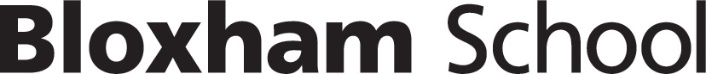 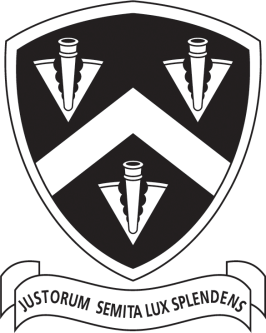 15a ADMISSIONS POLICYTo be read in conjunction with:Equity, Diversity and Inclusion PolicyOur Admissions Policy has been shaped to ensure that those who join Bloxham School are happy, successful and thrive in our environment. We are an academically selective school, though academic ability is by no means our only consideration when admitting candidates to Bloxham. We deliver an all-round educational ethos, blending first-class academic tuition with a broader curriculum of sport and the arts, under-pinned by Christian values. As such, we aim, through our Admissions Policy, to admit those candidates who meet the relevant admissions criteria as set out in this policy.Equality, diversity and disabilityAll candidates for admission will be treated equally, irrespective of their, or their parents' race, sexual orientation, pregnancy or maternity, religion and belief, gender reassignment or any disability. Candidates will also be treated equally in respect of their parents' age, gender, sexual orientation, or marital or civil partnership status.  The School is inclusive and welcomes applicants with disabilities and special educational needs. The School currently has limited facilities for the disabled but will do all that is reasonable to comply with its legal and moral responsibilities under the Equality Act 2010 and the Special Educational Needs and Disability Act 2001 in order to accommodate the needs of candidates who have disabilities for which, with reasonable adjustments, the School can cater adequately.Parents of a candidate who has any disability or special educational needs should provide the School with full details on registration. The School needs to be aware of any particular requirements which may affect a candidate's ability to participate in the admissions procedure and to take full advantage of the education provided at the School. Based on the information provided, the Head of Learning Support and the Headmaster through consultation with the parents, shall determine the reasonable adjustments that are required for the applicant during the admissions procedure and those that are required should the offer of a place be made, in accordance with the School's obligations under equality legislation. Entry at 11+ (day and weekly boarding) Candidates must complete our Assessment Day, during which they will sit tests in verbal reasoning, maths and English; and be interviewed by a member of staff. The Assessment Day takes place in November before expected entry (while the candidate is in Year 6).  Successful candidates will be offered a place following the Assessment Day, subject to a positive reference from the candidate's current school. Academic scholarships may be awarded for an outstanding performance in the exam. Further scholarship assessments, in Art, DT, Drama, and Music, also take place at this time. Entry at age 13 (day and boarding) For entry at age 13, arrangements include a pre-test and Interview. The ISEB Common Pre-test is taken at the candidate’s current school or at Bloxham School, if preferred, during the Michaelmas Term of Year 7. Providing the candidate’s overall score, when taken as a combination of performance in the four tested areas (verbal reasoning, non-verbal reasoning, Maths and English) reaches the benchmark standard, they will be invited to attend the school’s Assessment Day, which will take place in late November, after the testing period has been completed.The Assessment Day will comprise an interview and group exercises. Performance on the day will be scored to standard criteria considered alongside a report from the candidate’s current school. All four elements – the pre-test, the interview, group exercise and school report – will be considered. Places are offered following the Assessment Day.For candidates who apply later, after this process has taken place, and providing there are places available, a further assessment process may be held in May of that year (when the candidate is in Year 7), and/or in September of the following year (when the candidate is in Year 8). For entrance at 13, academic scholarships are available as well as those in, Art, DT, Drama, Music and Sport. Entry at age 16 (day and boarding) Candidates for entry to the Sixth Form are asked to complete a two-part form. Section A is filled in by the candidate, then passed with Section B to their present Head, who is asked to give further information including predicted grades and a short reference. Once this A/B Form has been completed and returned to Bloxham School, candidates are then invited for an interview with a senior member of staff. Conditional offers are only made to those who are expected to achieve the requirement for entry to the Sixth Form. We would normally expect students to achieve a minimum of six GCSEs, including Maths and English, at grades 9 to 5 (or grade equivalent). Students should achieve a grade 6 or above in those subjects they wish to take at A Level (and a grade 7, if studying Maths and the sciences). For subjects with no associated GCSE, the grades achieved in other subjects will be taken into consideration. Entry onto A Level Courses will be at the discretion of the Deputy Head, Curriculum.  At 16, academic scholarships are available, as well as those in Art, DT, Drama, Music, Organ and Sport.In Year entrySubject to available places, it is sometimes possible for pupils to join our school during the academic year. Admission assessment for these candidates is at the Headmaster's discretion.  Overseas Candidates Bloxham School welcomes applications from overseas candidates. However, all candidates must have the legal right to live and study in the UK. If candidates require sponsorship to come to our School, parents should bring this to the attention of the Admissions Department as soon as possible.  It is a condition of the Child Student Visa sponsorship that all students are full boarders for the duration of their studies at Bloxham.It is important that candidates have a sufficient level of English to be able to benefit from the broad and varied curriculum offered at Bloxham School and are able to make a positive contribution to the School community.  It is a policy of our school that candidates for whom English is not their first language must have a base level of English, a minimum of B1 for Third Form entry, B1/2 for Fourth Form entry and C1 for Lower Sixth entry . RegistrationParents of overseas candidates are asked to submit the following additional documents with the registration form when making an application to the School:a letter from the head teacher of the candidate's current School, enclosing their two last school reports;or a report from their Educational Agent. InterviewCandidates who are invited for interview may be interviewed online, if an in-person interview at the School is not possible.Candidates’ spoken English will also be assessed as part of the interview.Additional testingOverseas candidates will first complete an assessment of their English speaking, if they have not already completed UKiset testing. Overseas candidates seeking to join at age 13 or 14 are then asked to complete entrance tests in Maths and English. Candidates seeking to join at Sixth Form also take Maths and English tests. All applicants will need to be able to show, through their reports, the ability to achieve an equivalent to GCSE grade 6 or above in the subjects they wish to study at A Level. Those wishing to study maths and/or science at A level will be required to sit additional papers.Entrance testsTesting will normally take place at school. Occasionally, and at the discretion of the Admissions Department, tests may be taken elsewhere, provided adequate invigilation can be guaranteed.2nd InterviewUpon completion of the tests, successful candidates who have visited the school will be offered a place. Those who have not been able to visit in person, are then interviewed for a second time online by a senior member of staff, before the decision to offer a place is made.Awards A limited number of discretionary awards may be available. These are summarised as follows, and further information may be found in our Bursaries Policy:Merit Awards At each of the three main points of entry (11+, 13+ and 16+) the School offers a number of merit awards each year to recognise talent in the following areas: Academic Music Art Drama Design & Technology Sport (13+ and 16+ only) Scholarships which are major merit awards. Exhibitions which are minor merit awards. Bursaries Bloxham School seeks to widen access to its mainstream academic education by offering bursarial support to parents who would not otherwise be able to afford the fees. The Raymond Trust is able to offer generous support to talented students for whose parents Bloxham’s fees are out of reach (13+ only). Further support is available to children of Armed Forces personnel, Clergy, Teachers and Old Bloxhamists (who may also be able to apply to the Woodard Benefit Fund).ISIPart 3. Welfare, health and safety of pupils and other legislationPart 3. Welfare, health and safety of pupils and other legislationNMS (if applicable)N/AN/APolicy Owner (SLT)MDBMDBGovernor ResponsibleN/AN/APolicy Last Updated16.08.2023MDBOn the WebsiteYesYes